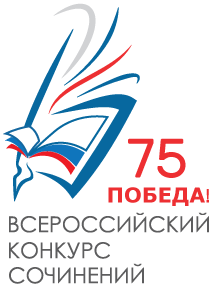 РЕЙТИНГОВЫЙ СПИСОК ПО ИТОГАМ ПРОВЕДЕНИЯ ОКРУЖНОГО ЭТАПА Субъект Российской ФедерацииПредседатель жюри:  Ответственный оператор ВКС в субъекте РФ:  №ФИО участника полностьюКласс, курсТема сочиненияИтоговый балл 1Мусогутова Яна Евгеньевна10Память – категория нравственная47,72Мороз Даниил Алексеевич5Спасибо, Серёжка, Витька, Сашка, Колька… Спасибо!47,33Романенко Анастасия Ивановна8Письмо в прошлое46,74Ларгина Надежда Александровна9Наш старый семейный альбом465Никифорова Юлия Леонидовна10Герои рядом45,66Пыркова Мария Андреевна11Площадь помнит…44,67Лапшин Ярослав Андреевич11Нелёгкая судьба семьи героев44,68Изюмкина Вера Сергеевна5Попутчица439Горлов Даниил Владимирович7Война болит, болит, не заживая…42,310Скворцова Татьяна Юрьевна10Мы этой памяти верны4011Дьячкова Мария Николаевна7Какими они были…39,712Карпова Яна Денисовна5Они сберегли для нас Родину38,313Маркин Егор Максимович7Долг перед Родиной3814Екимова Виктория Андреевна6Письмо об интересном человеке3715Пахтелев Илья6Пусть всегда будет солнце!3616Петрова Елена Андреевна10Судьба человека – судьба народная35,717Осянина Любовь Владимировна11Тяжёлая участь односельчанки33,618Сазонов Андрей Дмитриевич8Я знаю! Я помню! Я горжусь!3319Нагайцева Вера Павловна5Наша легенда32,620Андриянов Данила Дмитриевич10Дорогой мой человек31,721Митрофанова Виктория Анатольевна7Память сильнее времени31,322Петрякова Дарья Сергеевна9Великая Отечественная война в семье Володичкиных3023Бородаева Александра Дмитриевна9Мы будем помнить30,324Дорофеев Андрей Сергеевич7Самое лучшее предназначение есть защищать своё Отечество30,325Курочкин Вадим Владимирович7Письмо в прошлое29,3